به نام ایزد  دانا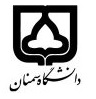 (کاربرگ طرح درس)                   تاریخ بهروز رسانی: 17/03/1399          دانشکده     علوم                                               نیمسال اول/دوم سال تحصیلی ......بودجهبندی درسمقطع: کارشناسی  کارشناسی ارشد□  دکتری□مقطع: کارشناسی  کارشناسی ارشد□  دکتری□مقطع: کارشناسی  کارشناسی ارشد□  دکتری□تعداد واحد: نظری1 عملی1تعداد واحد: نظری1 عملی1فارسی: ایمنی زیستیفارسی: ایمنی زیستینام درسپیشنیازها و همنیازها: 1پیشنیازها و همنیازها: 1پیشنیازها و همنیازها: 1پیشنیازها و همنیازها: 1پیشنیازها و همنیازها: 1لاتین: biosafetyلاتین: biosafetyنام درسشماره تلفن اتاق: 02331532223شماره تلفن اتاق: 02331532223شماره تلفن اتاق: 02331532223شماره تلفن اتاق: 02331532223مدرس/مدرسین: مهدی صادقیمدرس/مدرسین: مهدی صادقیمدرس/مدرسین: مهدی صادقیمدرس/مدرسین: مهدی صادقیمنزلگاه اینترنتی:منزلگاه اینترنتی:منزلگاه اینترنتی:منزلگاه اینترنتی:پست الکترونیکی:  mehdisadeghi@semnan.ac.irپست الکترونیکی:  mehdisadeghi@semnan.ac.irپست الکترونیکی:  mehdisadeghi@semnan.ac.irپست الکترونیکی:  mehdisadeghi@semnan.ac.irبرنامه تدریس در هفته و شماره کلاس:برنامه تدریس در هفته و شماره کلاس:برنامه تدریس در هفته و شماره کلاس:برنامه تدریس در هفته و شماره کلاس:برنامه تدریس در هفته و شماره کلاس:برنامه تدریس در هفته و شماره کلاس:برنامه تدریس در هفته و شماره کلاس:برنامه تدریس در هفته و شماره کلاس:اهداف درس: آشنایی دانشجویان زیست شناسی سلولی مولکولی با مفاهیم ایمنی زیستیاهداف درس: آشنایی دانشجویان زیست شناسی سلولی مولکولی با مفاهیم ایمنی زیستیاهداف درس: آشنایی دانشجویان زیست شناسی سلولی مولکولی با مفاهیم ایمنی زیستیاهداف درس: آشنایی دانشجویان زیست شناسی سلولی مولکولی با مفاهیم ایمنی زیستیاهداف درس: آشنایی دانشجویان زیست شناسی سلولی مولکولی با مفاهیم ایمنی زیستیاهداف درس: آشنایی دانشجویان زیست شناسی سلولی مولکولی با مفاهیم ایمنی زیستیاهداف درس: آشنایی دانشجویان زیست شناسی سلولی مولکولی با مفاهیم ایمنی زیستیاهداف درس: آشنایی دانشجویان زیست شناسی سلولی مولکولی با مفاهیم ایمنی زیستیامکانات آموزشی مورد نیاز: پروژکتور و دسترسی به اینترنتامکانات آموزشی مورد نیاز: پروژکتور و دسترسی به اینترنتامکانات آموزشی مورد نیاز: پروژکتور و دسترسی به اینترنتامکانات آموزشی مورد نیاز: پروژکتور و دسترسی به اینترنتامکانات آموزشی مورد نیاز: پروژکتور و دسترسی به اینترنتامکانات آموزشی مورد نیاز: پروژکتور و دسترسی به اینترنتامکانات آموزشی مورد نیاز: پروژکتور و دسترسی به اینترنتامکانات آموزشی مورد نیاز: پروژکتور و دسترسی به اینترنتامتحان پایانترمامتحان میانترمارزشیابی مستمر(کوئیز)ارزشیابی مستمر(کوئیز)فعالیتهای کلاسی و آموزشیفعالیتهای کلاسی و آموزشینحوه ارزشیابینحوه ارزشیابی1431122درصد نمرهدرصد نمرهایمنی زیستی در آزمایشگاه، ویرایش سوم، انتشارات سازمان بهداشت جهانی، ترجمه محمود ناطقی رستمی و همکارانایمنی زیستی در آزمایشگاه، ویرایش سوم، انتشارات سازمان بهداشت جهانی، ترجمه محمود ناطقی رستمی و همکارانایمنی زیستی در آزمایشگاه، ویرایش سوم، انتشارات سازمان بهداشت جهانی، ترجمه محمود ناطقی رستمی و همکارانایمنی زیستی در آزمایشگاه، ویرایش سوم، انتشارات سازمان بهداشت جهانی، ترجمه محمود ناطقی رستمی و همکارانایمنی زیستی در آزمایشگاه، ویرایش سوم، انتشارات سازمان بهداشت جهانی، ترجمه محمود ناطقی رستمی و همکارانایمنی زیستی در آزمایشگاه، ویرایش سوم، انتشارات سازمان بهداشت جهانی، ترجمه محمود ناطقی رستمی و همکارانمنابع و مآخذ درسمنابع و مآخذ درستوضیحاتمبحثشماره هفته آموزشیمقدمه و معرفی ایمنی زیستی1مفاهیم عملیات خوب آزمایگشاهی 1 (Good laboratory practice)2مفاهیم عملیات خوب آزمایگشاهی 2 (Good laboratory practice)3مفاهیم عملیات خوب آزمایگشاهی 3 (Good laboratory practice)4آشنایی با اصطلاحات و مفاهیم material safety data sheet5ارزیابی خطرهای میکروبیولوژیکی6ایمنی زیستی سطح 1 و 27آزمایشگاه های محدود، ایمنی زیستی سطح 38آزمایشگاه های فوق محدود، ایمنی زیستی سطح 49تجهیزات آزمایشگاهی (میکروسکوپ)10تجهیزات آزمایشگاهی (سانتریفیوژ)11تجهیزات آزمایشگاهی (تجهیزات طیف سنجی)12تجهیزات آزمایشگاهی (ترازوهای آزمایشگاهی و PH سنج)13تجهیزات آزمایشگاهی (اتوکلاو، آون، انکوباتور)14خطرات آزمایشگاهی (مواد شیمیایی، حریق و الکتریسیته)15سازماندهی و آموزش ایمنی16